Leoni provides splitter cable systems for high-speed data transfer Transfer rate is split from 100 Gb/s to 2x50 Gb/s Friesoythe/Nuremberg, 12 October 2016 – Leoni, the leading European provider of cables and cable systems to the automotive sector and other industries, has enhanced its portfolio of products for data centres with splitter cable systems (QSFP28 to 2 × QSFP28). They combine extremely fast data transfer with high port density and facilitate connection of one switch with two further switches.As an enhancement of its product portfolio comprising high-speed data cables as well as an in-house board and connector design for ‘high-speed products’, Leoni now also provides splitter cable systems that are used in large data centres. These involve assembled copper cables where the three cable ends are (in contrast to breakout systems) based on QSFP1 connector technology.  Breakout systems may, on the other hand, consist of various technologies (e.g. SFP, CXP).  Using these splitter cable systems allows a switch to be connected with two further ones. The transfer rate is thereby split from 100 Gb/s to 2 × 50 Gb/s, which significantly increases the port density in switches when using a homogeneous technology (in this case QSFP). In contrast to a conventional QSFP port with a data transfer rate of 40 Gb/s, this splitter cable system enables two switches to be supplied at the same time via a QSFP28 port at rates of 50 Gb/s each. All three QSPF28 cable ends are fitted with an EEPROM2, which contains the various pieces of product information and identifies the respective cable end. The length options range from 1 to 5 metres; such customised solutions as different pull-tab colours are also possible. These Leoni splitters are equipped with innovative bulk cable, which transfers 25 Gb/s per channel using copper and is available in various jacket materials and structures (AWG 30, 28 and 26). The bulk cables have UL approval and are therefore suitable for the American market. Thanks to Leoni’s patented cell technology, the cable’s transmission properties can be optimised by means of extremely stable and consistently structured dielectrics, allowing very small diameters to be achieved. (2,224 characters incl. blanks)1QSFP is a form factor for data rates in data centres. They are used as connecting plugs for fiber and copper-based data transmission. QSFP transfers data at between 40 Gb/s and 100 Gb/s.2An EEPROM is a read-only memory whose contents can be erased and reprogrammed using a pulsed voltage.
 Related illustration material can be downloaded next to this release at www.leoni.com/en/press/releases/details/leoni-provides-splitter-cable-systems-for-high-speed-data-transfer/About the Leoni GroupLeoni is a global supplier of wires, optical fibers, cables and cable systems as well as related services for the automotive sector and further industries. Leoni develops and produces technically sophisticated products from single-core automotive cables through to complete wiring systems. Leoni’s product range also comprises wires and strands, standardised cables, special cables and cable system assemblies for various industrial markets. The group of companies, which is listed on the German MDAX, employs more than 76,000 people in 32 countries and generated consolidated sales of EUR 4.5 billion in 2015.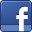 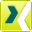 Contact person for trade press	Contact person for economic pressKirsten Wessels	Sven SchmidtMarketing Telecommunication Systems	Corporate Public & Media RelationLEONI Special Cables GmbH 	LEONI AGPhone	+49 4491 291-152	Phone	+49 911 2023-467Fax	+49 4491 291-5152	Fax	+49 911 2023-231E-mail	kirsten.wessels@leoni.com 	E-mail	presse@leoni.com